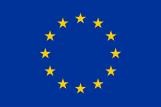 Cocirculation2 Proposal Template All sentences in red and italics are "explanatory notes" and should be deleted from the final version of the documentGeneral InformationFull Name of the Applicant: --------------------------------------------------------------------------------------Proposal Title: -------------------------------------------------------------------------------------------------------Research topic:(please indicate the corresponding research area)  Chemistry (CHE)  Social and Human Sciences and (SOC)  Economic Sciences (ECO) Information Science and Engineering (ENG)  Physics (PHY)  Mathematics and (MAT)  Environmental and Geo-Sciences and Energy (ENV-ENE)  Life Sciences (LIF)  Interdisciplinary proposal: (please indicate the corresponding research areas)Please select the mobility rule that apply to you: If you selected flexible mobility rule, please chose one panel below that apply to you: General recommendation:The same font and style should be used for the whole proposal (Arial, 11pt, single spaced)All of the following sections have to be filled in for the proposalPlease adhere to the given page limitsIt is highly recommended to submit your proposal as early as possible and at least 48 hours prior to the deadline of this call. This will avoid being confronted with incompatible local IT configuration settings shortly before the call deadline, when insufficient time would be left to handle it.Proposal along with ethical issues table must be uploaded in PDF format ResearchProposalTemplate:Start page count –  MAX 10 PAGES1. Excellence1.1	Quality and credibility of the research/innovation project; level of novelty, appropriate consideration of inter/multidisciplinary and gender aspectsProvide an introduction, discuss the state-of-the-art, specific objectives and give an overview of the action.Discuss the research methodology and approach, highlighting the type of research / innovation activities proposed.Explain the originality and innovative aspects of the planned research as well as the contribution that the action is expected to make to advancements within the research field. Describe any novel concepts, approaches or methods that will be implemented.Discuss the interdisciplinary aspects of the action (if relevant). Discuss the gender dimension in the research content (if relevant).In research activities where human beings are involved as subjects or end-users, gender differences may exist. In these cases the gender dimension in the research content has to be addressed as an integral part of the proposal to ensure the highest level of scientific quality.1.2 	Quality and appropriateness of the training and of the two way transfer of knowledge between the researcher and the hostOutline how a two-way transfer of knowledge will occur between the researcher and the host institution(s):Explain how the experienced researcher will gain new knowledge during the fellowship at the hosting organisation(s).Outline the previously acquired knowledge and skills that the researcher will transfer to the host organisation(s).Describe the training that will be offered. Typical training activities in Individual Fellowships may include:Primarily, training-through-research by the means of an individual personalised project, under the guidance of the supervisor and other members of the research staff of the host organisation(s)Hands-on training activities for developing scientific skills (new techniques, instruments, research integrity, 'big data'/'open science') and transferable skills (entrepreneurship, proposal preparation, patent applications, management of IPR, project management, task coordination, supervising and monitoring, take up and exploitation of research results)Inter-sectoral or interdisciplinary transfer of knowledge (e.g. through secondments)Participation in the research and financial management of the actionOrganisation of scientific/training/dissemination eventsCommunication, outreach activities and horizontal skillsTraining dedicated to gender issuesA Career Development Plan should not be included in the proposal, but will be part of the action's implementation. It should aim at achieving a realistic and well-defined objective in terms of career advancement (e.g. attaining a leading independent position) or resuming a research career after a break. The plan should be devised with the final outcome to develop and significantly widen the competences of the experienced researcher, particularly in terms of multi/interdisciplinary expertise, inter-sectoral experience and transferable skills.1.3 Quality of the supervision and of the integration in the team/institutionDescribethe qualifications and experience of the supervisor(s). Provide information regarding the supervisors' level of experience on the research topic proposed and their track record of work, including main international collaborations, as well as the level of experience in supervising/training especially at advanced level (PhD, postdoctoral researchers). Information provided should include participation in projects, publications, patents and any other relevant results.Describethe hosting arrangements. The application must show that the experienced researcher will be well-integrated within the institution so that all parties gain maximum knowledge and skills from the fellowship. The nature and the quality of the research group/environment as a whole should be outlined, together with the measures taken to integrate the researcher in the different areas of expertise, disciplines, and international networking opportunities that the host could offer. 1.4 Capacity of the researcher to reach or re-enforce a position of professional maturity Researchers should demonstrate how their existing professional experience, talents and the proposed research will contribute to their development as independent/mature researchers, during the fellowship. Explain the new competences and skills that will be acquired and how they relate to the researcher’s existing professional experience.Please keep in mind that the fellowships will be awarded to the most talented researchers as shown by the proposed research and their track record (Curriculum Vitae), in relation to their level of experience.2.	Impact2.1 Enhancing the potential and future career prospects of the researcher Explain the expected impact of the planned research and training (i.e. the added value of the fellowship) on the future career prospects of the experienced researcher after the fellowship. Focus on how the new competences and skills (as explained in 1.4) can make the researcher more successful in their long-term career.2.2	Quality of the proposed measures to exploit and disseminate the project resultsDescribe how the new knowledge generated by the action will be disseminated and exploited, and what the potential impact is expected to be. Discuss the strategy for targeting peers (scientific, industry and other actors, professional organisations, policy makers, etc.) and to the wider community. Also describe potential commercialisation, if applicable, and how intellectual property rights will be dealt with, where relevant.Concrete planning for exploitation and dissemination activities must be included in the Gantt chart. 2.3. Quality of the proposed measures to communicate the project activities to different target audiencesDemonstrate how the planned public engagement activities contribute to creating awareness of the performed research. Demonstrate how both the research and results will be made known to the public in such a way they can be understood by non-specialists.The type of outreach activities could range from an Internet presence, press articles and participating in TÜBİTAK and European Researchers' Night events to presenting science, research and innovation activities to students from primary and secondary schools or universities in order to develop their interest in research careers. Every year, TÜBİTAK organises a Science Fair for High School Students. In 2017 BİDEB organized the 48th Science Fair, with 22,016 participants. The finals take place each year in April in Ankara during a 1-week event. TÜBİTAK will set up an event where CoCirculation2 fellows and high school students can meet and exchange views during this yearly event. The host organisations may organise public engagement activities too, such as Open Days in their institutions and opportunities for the fellows to teach in high schools or to undergraduate students. Fellows are also encouraged to participate in local science events and science fairs. Concrete planning for communication activities must be included in the Gantt chart. 3.	Quality and Efficiency of the Implementation3.1 Coherence and effectiveness of the work plan Describe how the work planning will ensure that the research and training objectives will be reached.  Explain why the number of months planned and requested for the project is appropriate in relation to the proposed activities. Additionally, a Gantt chart must be included in the text listing the following:Work Packages titles (there should be at least 1 WP); Indication of major deliverables, if applicable;  Indicationof major milestones, if applicable;  Secondments, if applicable.The schedule should be in terms of number of months elapsed from the start of the action.This is an example Gantt chart only.Notes: - The titles of the WP's indicated here do not have to be stricly followed or included in the Gantt chart for your specific proposal. Adapt as needed.- The number of WPs provided here is an example only. Add or remove WP's as needed.- Remove any columns for a duration longer than that of your proposal. - Add as much detail as needed for your proposal.A deliverable is a distinct output of the action, meaningful in terms of the action’s overall objectives and may be a report, a document, a technical diagram, a software, etc. Deliverable numbers should be ordered according to delivery dates. Use the numbering convention <WP number>.<number of deliverable within that WP>. For example, deliverable 4.2 would be the second deliverable from work package 4.Milestones are control points in the action that help to chart progress. Milestones may correspond to the completion of a key deliverable, allowing the next phase of the work to begin. They may also be needed at intermediary points so that, if problems have arisen, corrective measures can be taken. A milestone may be a critical decision point in the action where, for example, the researcher must decide which of several technologies to adopt for further development.3.2 Appropriateness of the allocation of tasks and resourcesDescribe how the the resources mobilised will ensure that the research and training objectives will be reached.  3.3 Appropriateness of the management structure and procedures, risk management Describe the organisation and management structure, as well as the progress monitoring mechanisms put in place, to ensure that objectives are reached. Discuss the research and/or administrative risks that might endanger reaching the action objectives and the contingency plans to be put in place should risk occur.If applicable, discuss any involvement of an entity with a capital or legal link to the host institution (in particular, the name of the entity, type of link with the host institution and tasks to be carried out).If needed, please indicate here information on the support services provided by the host institution.3.4 Appropriateness of the institutional environment (infrastructure)The active contribution of the host institution to the research and training activities should be described. Give a description of the main tasks and commitments of the host institution and all partner organisations (if applicable). Describe the infrastructure, logistics, facilities offered insofar as they are necessary for the good implementation of the action. 	STOP page count – MAX 10 pagesEthical Issue FormName of applicant:E-Mail address:Title of the proposed research project:Ethical Issue TablePleasefill in the ethical issue table by tickingeither the Yes-box or the No-box for each question. Please note that if youanswerYes to any of the questions below, you are requested to provideadditional information.Ethics Self-AssessmentIf your answer was Yesto one or more questions in the Ethical Issue Table (above), you must elaborate how you plan to cope with this/these issue(s). Please note down in the following field at first the number of the question(s) you ticked in the Ethical Issue Table and then provide information on how you address the mentioned ethical issue. In addition, you can (if applicable) refer to the corresponding page of your research proposal.Standart Mobility Rule                Flexible Mobility Rule     Refugee Panel     Non- Academic Host Panel     Reintegration Panel                 Career Break Panel     The maximum total length for sections 1 to 3 is 10 pages, plus 1 page for the Start Page, 1 for the Table of Contents.  It shouldbecomposed as follows (detailed description below):- section 1: excellence  - section 2: impact	- section 3:implementationOf the maximum 10 pages applied to sections 1, 2 and 3, applicants are free to decide on the allocation of pages between the sections. However, the overall page limitwillbestrictlyapplied:after the call deadline, excess pages will not betakenintoconsideration by the experts. It is the responsibility of the applicant to verifythat the submittedpdf documents are readable and are within the page limit. Pdf documents cancontaincolours.WPsDescriptionFrom month x to month y(mx/my), yearDeliverableMilestonesWP 1WP 2WP 3WP 4.........Total 
DurationPleasecomplete the Ethical Issue Table below, even if youbelievethatthere are no ethical issues. Considerthatethical issues arise in manyresearch areas. Apartfrom the obvious, the medicalfield, researchprotocols, e.g. in social sciences, mightinvolve the voluntary participation of researchsubjects and the collection of data thatmightbeconsidered as personal. You must protectyourvolunteers and alsoprotectyourself (and yourresearchercolleagues). IMPORTANT: All ethical issues raised by a proposedproject (tickedYes-boxes) must bedescribed in the second section, the ethics self-assessment. You shouldexplain how the raisedethical issues willbeaddressed, so as to conformwith national and HORIZON 2020 ethicalprinciples.General information about ethics in Horizon 2020 isavailable at: http://ec.europa.eu/programmes/horizon2020/en/h2020-section/ethicsDetailed information isprovided in the HORIZON 2020 guideline “How to completeyourethicsSelf-Assessment”: http://ec.europa.eu/research/participants/portal/doc/call/h2020/h2020-msca-if-2015/1645175-h2020_-_guidance_ethics_self_assess_en.pdfResearch on HumansYESNO1. Does your research involve human participants?a. Are they volunteers for social or human science research?b. Are they vulnerable individuals or groups?c. Are they children/minors?d. Are they patients?e. Are they healthy volunteers (e.g. for medical studies)?2. Does your research involve physical interventions on the study participants?a. Does it involve invasive techniques?b. Does it involve collection of biological samples?Privacy IssuesYESNO3. Does your research involve personal data collection and/or processing?a. Does it involve the collection and/or processing of sensitive personal data (e.g. health, sexual lifestyle, ethnic, political opinion, religious or philosophical conviction)?b. Does it involve processing or genetic information?c. Does it involve tracking or observation of participants?Third CountriesYESNO4. Does your research involve other countries?5. Do you plan to use local resources (e.g. animal and/or human tissue samples, genetic material, live animals, human remains, materials of historical value, endangered fauna or flora simples, etc.)?6. Do you plan to import any material from other countries into Turkey?7. Do you plan to import any material from the Turkey to other countries?8. If your research involves low and/or lower middle-income countries, are benefits-sharing measures foreseen?9. Could the situation in the country put the individuals taking part in the research at risk?Environment, Health and SafetyYESNO10. Does your research involve the use of elements that may cause harm to the environment, to animals or plants?11. Does your research deal with endangered fauna and/or flora and/or protected areas?12. Does your research involve the use of elements that may cause harm to humans, including research staff?Dual UseYESNO13. Does your research have the potential for military applications?MisuseYESNO14. Does your research have the potential for malevolent/criminal/terrorist abuse?Other Ethics IssuesYESNO15. Are there any other ethics issues that should be taken into consideration? If yes, please specify: